This Application MUST be accompanied by your child's ORIGINAL birth certificate. If you are living in St Canice’s Parish   proof of residence is required.  An original Utility Bill must be provided. The school will make a copy of the document(s) submitted and will return all of the original document(s). Further documentation may be requested.Office Use only:Data Privacy StatementThe information provided on this form will be used by St Canice’s Co-Ed National School to apply the selection criteria for enrolment and to allocate school places in accordance with the School’s Admission Policy and the School’s Annual Admission Notice.Where a pupil is admitted to the school, the information will be retained on the pupil’s file.On acceptance of an offer of admission, this information will be entered in the School Administration System Aladdin and will be uploaded to the Primary Online Database. The Primary Online Database (POD) is a nationwide individualised database of primary school pupils, hosted by the Department of Education and Skills.In the event of oversubscription, a waiting list of students whose applications for admission to St Canice’s Co-Ed National School were unsuccessful due to the school being oversubscribed will be compiled, and will remain valid for the school year in which admission is being sought (See Section 13 – or relevant section – School Admission Policy).Where a child’s name is placed on a waiting list, and the child is not admitted to the school, the information provided on this form will be retained for the duration of the school year and will be securely destroyed thereafter.Section 66(6) of the Education (Admission to Schools) Act 2018 allows for the sharing of certain information between schools in order to facilitate the efficient admission of students. The information which may be provided to a patron or another Board of Management for this purpose may include all or any of the following:(i) the date on which an application for admission was received by the school;(ii) the date on which an offer of admission was made by the school;(iii) the date on which an offer of admission was accepted by an applicant;(iv) a student’s personal details including his or her name, address, date of birth and personal public service number (within the meaning of section 262 of the Social Welfare Consolidation Act 2005).Application for Admission Classes Senior Infants – 6thSchool Year 2022-2023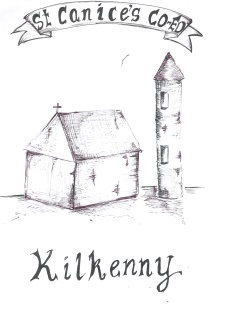   St Canice’s Co-Ed. N.S., Kilkenny  Uimhir Rolla: 19626A  Phone 056 -7762150  Email: admissions@stcanicesschool.ieApplication for Admission Classes Senior Infants – 6thSchool Year 2022-2023  St Canice’s Co-Ed. N.S., Kilkenny  Uimhir Rolla: 19626A  Phone 056 -7762150  Email: admissions@stcanicesschool.ieApplication for Admission Classes Senior Infants – 6thSchool Year 2022-2023  St Canice’s Co-Ed. N.S., Kilkenny  Uimhir Rolla: 19626A  Phone 056 -7762150  Email: admissions@stcanicesschool.ieSchool Year 20___ / 20___Application for Admission to ________ClassSchool Year 20___ / 20___Application for Admission to ________ClassSchool Year 20___ / 20___Application for Admission to ________ClassGeneral Information on ChildGeneral Information on ChildGeneral Information on ChildPLEASE COMPLETE IN BLOCK CAPITALS	 Pupil’s Name: (As on Birth Cert) Name in Irish: (Optional) Name in Irish: (Optional) PPS Number: DOB: Gender: Home Address: Eircode:  Home Address: Eircode:  Home Address: Eircode:  Brothers/sisters already in the school:	 Yes         No     (Please tick)  Please include name(s) of sibling(s) and current class(es): Brothers/sisters already in the school:	 Yes         No     (Please tick)  Please include name(s) of sibling(s) and current class(es): Brothers/sisters already in the school:	 Yes         No     (Please tick)  Please include name(s) of sibling(s) and current class(es):General Information on Parent(s)/Guardian(s)General Information on Parent(s)/Guardian(s)General Information on Parent(s)/Guardian(s) Name: Name: Name: Relationship to Child: Relationship to Child: Relationship to Child: Address (if different from child’s): Address (if different from child’s): Address (if different from child’s): Mobile No: Mobile No: Mobile No: Email Address: Email Address: Email Address: Are you a past pupil of the School   Yes         No     Years attended school: Name if different to above:  Are you a past pupil of the School   Yes         No     Years attended school: Name if different to above:  Are you a past pupil of the School   Yes         No     Years attended school: Name if different to above:  Present Parish: (Please tick) Present Parish: (Please tick) Present Parish: (Please tick) Name of current School: Address: Name of current School: Address: Name of current School: Address: Principal Name:                                                                     Phone No: Principal Name:                                                                     Phone No: Principal Name:                                                                     Phone No: Current Class:                                                                         School Year Application 20__/20__ Current Class:                                                                         School Year Application 20__/20__ Current Class:                                                                         School Year Application 20__/20__Please TickYesHave you attached a Birth Certificate for your child:If you are living in St Canice’s Parish proof of residence is required.  An original Utility Bill must be provided.Have you attached all relevant reports?Declaration: I/We being the Parent(s)/Guardian(s) of the applicant do hereby confirm that the above information is true and accurate and I/we consent to its use as described.Declaration: I/We being the Parent(s)/Guardian(s) of the applicant do hereby confirm that the above information is true and accurate and I/we consent to its use as described.Parent/Guardian’s Signature:Parent/Guardian’s Signature:Date:Date:*Date Application ReceivedDDMMYY*Date Application Received